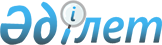 О судах Республики Казахстан
					
			Утративший силу
			
			
		
					Указ Президента Республики Казахстан имеющий силу Закона, от 20 октября 1995 г. N 2581. Утратил силу - Законом РК от 25 декабря 2000 г. N 132 ~Z000132.
      В соответствии со статьей 1 Закона Республики Казахстан от 10 декабря 1993 г. "О временном делегировании Президенту Республики Казахстан и главам местных администраций дополнительных полномочий" и в целях реализации положений Конституции Республики Казахстан издаю настоящий Указ. 
      Статья 1.
      Судами Республики Казахстан являются Верховный Суд Республики
      Казахстан, областные, Алматинский городской, городские, районные суды,
      а также военные суды Республики Казахстан.
      Статья 2.
      1. Верховный Суд Республики Казахстан состоит из Председателя
      Верховного Суда, председателей коллегий Верховного Суда и иных постоянных 
      судей Верховного Суда.
      2. Органами Верховного Суда Республики Казахстан являются:
      1) Пленум Верховного Суда;
      2) Президиум Верховного Суда;
      3) коллегии Верховного Суда.
      3. Коллегиями Верховного Суда Республики Казахстан являются:
      1) коллегия по гражданским делам;
      2) коллегия по уголовным делам;
      3) коллегия по хозяйственным делам;
      4) военная коллегия.
      Статья 3.
      1. Областной, Алматинский городской суды состоят из председателя,
      председателей коллегий суда и иных постоянных судей.
      2. Органами областного, Алматинского городского судов являются:
      1) президиум суда;
      2) коллегии суда.
      3. Коллегиями областного, Алматинского городского судов являются:
      1) коллегия по гражданским делам;
      2) коллегия по уголовным делам;
      3) коллегия по хозяйственным делам.
      Статья 4.
      Районный, городской суды состоят из председателя суда и постоянных судей. 
      Статья 5. 
      Законодательные акты Республики Казахстан по вопросам организации и деятельности судов и судей Республики Казахстан, действующие на день вступления в силу настоящего Указа, продолжают действовать в части, не противоречащей Конституции и настоящему Указу. 
      Статья 6. 
      Пленум, Президиум, Председатель и коллегия по хозяйственным делам Верховного Суда Республики Казахстан, председатели областных и Алматинского городского судов, коллегии по хозяйственным делам этих судов до принятия нового процессуального законодательства Республики руководствуются Законами "Об арбитражном суде Республики Казахстан" и "О порядке разрешения хозяйственных споров арбитражными судами Республики Казахстан" в части, не противоречащей Конституции, настоящему Указу, и осуществляют функции соответствующих судебных инстанций и должностных лиц упраздненных арбитражных судов Республики. Проверка законности и обоснованности решений, принятых судьями коллегии по хозяйственным делам Верховного Суда, осуществляется коллегиально в составе трех судей коллегии по хозяйственным делам Верховного Суда. 
      Сноска. Статья 6 в редакции Указа Президента Республики Казахстан, имеющего силу Закона, от 14 ноября 1995 г. N 2634 U952634_ . 
      Статья 7. 
      В случае временного отсутствия Председателя Верховного Суда Республики по его уполномочию обязанности Председателя Верховного Суда исполняет один из председателей коллегий Верховного Суда. 
      Сноска. Дополнен статьей 7 Указом Президента Республики Казахстан, имеющим силу Закона, от 14 ноября 1995 г. N 2634 U952634_ . 
      Статья 8. 
      Председатель коллегии Верховного Суда Республики: 
      1) осуществляет руководство и организует работу соответствующей коллегии Верховного Суда; 
      2) истребует дела для проверки в порядке надзора, а также для изучения и обобщения судебной практики; 
      3) вносит представления Председателю Верховного Суда о принесении протеста в коллегию, Президиум или Пленум Верховного Суда по делам, относящимся к ведению соответствующей коллегии; 
      4) председательствует на заседаниях соответствующей коллегии; 
      5) организует работу по ведению судебной статистики, изучению судебной практики, подготовке материалов на рассмотрение Пленума либо Президиума Верховного Суда; 
      6) представляет Президиуму Верховного Суда отчет о деятельности соответствующей коллегии Верховного Суда; 
      7) осуществляет в соответствии с распределением обязанностей руководство работой соответствующих структурных подразделений аппарата Верховного Суда; 
      8) ведет личный прием граждан; 
      9) осуществляет другие полномочия, предоставленные ему законодательными актами Республики. 
      Сноска. Дополнен статьей 8 Указом Президента Республики Казахстан, имеющим силу Закона, от 14 ноября 1995 г. N 2634 U952634_ . 
      Статья 9. 
      Настоящий Указ: 
      1) действует до принятия конституционного закона о судебной системе и нового процессуального законодательства Республики; 
      2) вступает в силу со дня опубликования. 
      Сноска. Статья 9 в редакции Указа Президента Республики Казахстан, имеющим силу Закона, от 14 ноября 1995 г. N 2634 U952634_ . 
      Президент
      Республики Казахстан
					© 2012. РГП на ПХВ «Институт законодательства и правовой информации Республики Казахстан» Министерства юстиции Республики Казахстан
				